附件1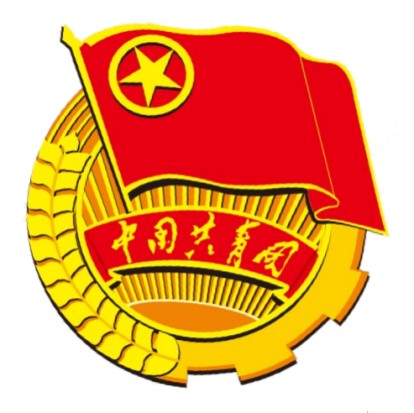 黑龙江八一农垦大学2023年暑期“三下乡”社会实践项目申报书项目名称                           申报人                 所在院系                           申报日期                           共青团黑龙江八一农垦大学委员会2023年制项目名  称项目编号不填不填项目活动起止时间活动起止时间参与人数负责人姓  名学  号政治面貌负责人学  院专  业年  级负责人联系方式寝  室家庭电话负责人联系方式手  机邮  箱带队教师姓  名学  院专  业专  业职  称联系方式联系方式备  注带队教师主要成员姓  名院  系专  业专  业年  级联系方式联系方式备  注主要成员主要成员主要成员主要成员主要成员主要成员主要成员主要成员主要成员申报资金（选填）用  途用  途用  途用  途单  价数  量数  量小  计申报资金（选填）申报资金（选填）申报资金（选填）申报资金（选填）申报资金（选填）申报资金（选填）申报资金（选填）合  计合  计合  计合  计活动意义项　目　可　行　性　分　析接收单位（选填）接收单位名称：                                       通  讯 地 址：                                       联   系   人：                                       电        话：                                       手        机：                                       项　目　可　行　性　分　析团队安全应急预案项　目　可　行　性　分　析指导教师意见签章项　目　可　行　性　分　析学院意见                                                     盖章项　目　开　展具体日程安排项　目　开　展实践目标项　目　开　展实践方法总　　结成果提交形式